¡Un saludo para todas!Programación de actividades para la semana 1824 agosto- asesoría y solución de dudas a través del WhatsApp25 agosto- Sesión virtual: Repaso de los temas para el bimestral 26 agosto- Sesión virtual: Repaso de los temas para el bimestral27 agosto - Sesión virtual: Repaso de los temas para el bimestral28 agosto- Bimestral 3er periodo. Recuerden por favor subir las tareas al classroom.COLEGIO EMILIA RIQUELME   Actividades virtuales COLEGIO EMILIA RIQUELME   Actividades virtuales COLEGIO EMILIA RIQUELME   Actividades virtuales COLEGIO EMILIA RIQUELME   Actividades virtuales 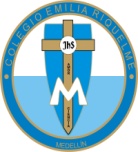 Fecha:24 de agostoAsignatura:   MatemáticasGrado:7°Docente: Daniel Castaño AgudeloDocente: Daniel Castaño Agudelo